Unit 5  Short Test A  Group 1Vocabulary 1:  family Grammar 1:  PresFamily, prezent pent Simple, Present Continuous & stative verbsFamily, Present Simple, Present ContinuousVocabulary‌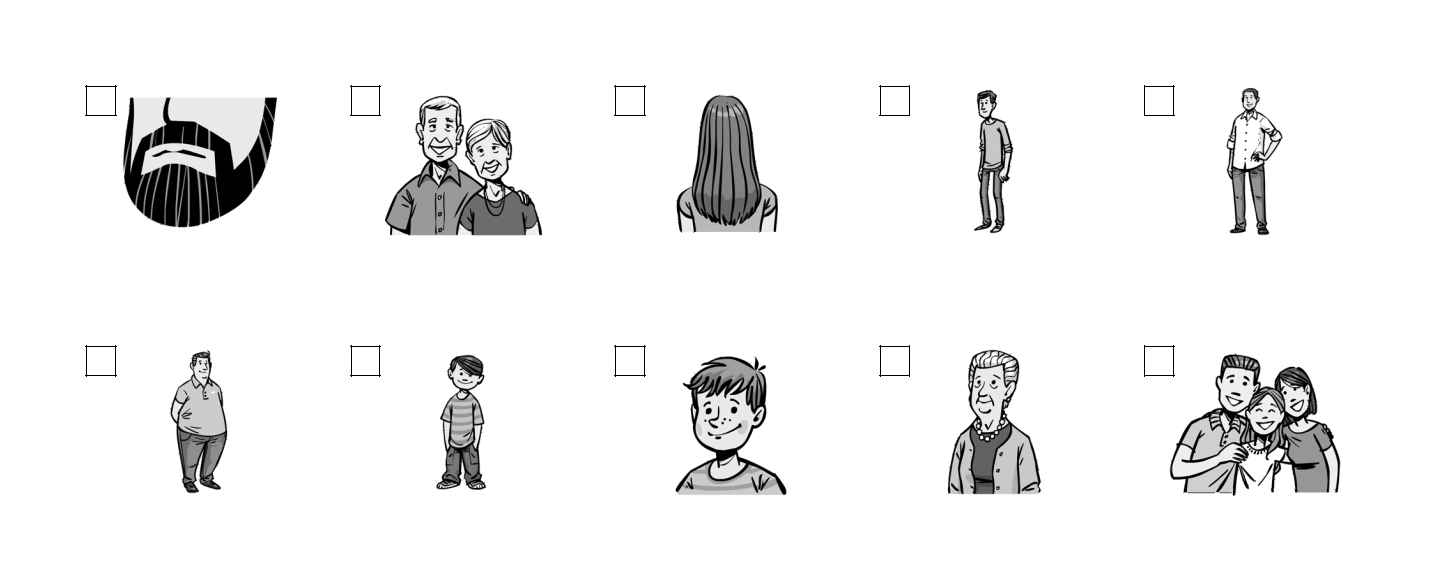 Label pictures a–j.He is o_________ . a y__________ boys____________ hairMy g___________ .They areh____________ .Score: ___ / 10Grammar‌Circle the correct option.She’s wears / wore / is wearing a white dress today.They looks / look / looked relaxed in this photo.He often is visiting / visits / visit his cousins at the weekend.Look at this one. My nephew is standing / stands / stood in the background here.5  My uncle had / has / is having a long beard at the moment.	Score: ___ / 5Complete the sentences. Use either the Present Simple form, the Present Continuous form or the infinitive.  look     have     read    sit    tell She _________________ a lot of aunts and uncles. They all live in different places.Can you _________________ me when the concert starts?Don’t you agree that he _________________ like his grandfather?In this photo, he ___________________ in the foreground.5  My aunt _________________ a story to my brother at the moment.	Score: ___ / 5Extra Task‌4 Read the text and look at the picture. Fill each of the gaps (1–4) with one word.This is a photo of me and my family. That’s me in the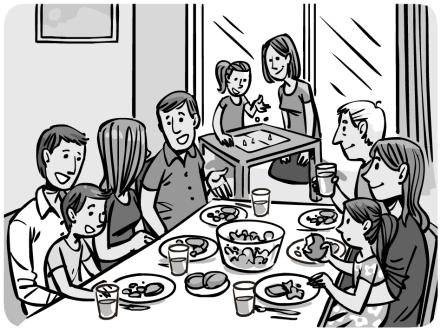 (1) _______________ , sitting at the table with my mum.The man with the grey hair, sitting on our (2) _______________ ,is my uncle Dan. My dad is (3) _______________ on the otherside of the table with my brother. You can see my aunt andmy cousin playing a game in the background, and there’s awindow (4) _______________ them. My other uncle and hiswife are also at the table.abcdeb_________b_________an e________an e________an e________s_________ hairs_________ hairs_________ haira s______ mana s______ mana s______ manHe is t______ .He is t______ .He is t______ .couplecouplecouplefghij